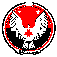 АДМИНИСТРАЦИЯ  МУНИЦИПАЛЬНОГО  ОБРАЗОВАНИЯ  «КЕЗСКИЙ РАЙОН»«КЕЗ ЁРОС» МУНИЦИПАЛ КЫЛДЫТЭТЛЭН АДМИНИСТРАЦИЕЗПОСТАНОВЛЕНИЕот 25 августа 2017 года                                 					               № 1088пос. КезНа основании Федерального закона от 06.10.2003 года № 131-ФЗ «Об общих принципах организации местного самоуправления в Российской Федерации», Федерального закона от 12.02.1998 года № 28-ФЗ «О гражданской обороне», в соответствии с Планом основных мероприятий муниципального образования «Кезский район» в области гражданской обороны, предупреждения и ликвидации чрезвычайных ситуаций, обеспечения пожарной безопасности и безопасности людей на водных объектах на 2017 год, и в целях дальнейшего развития и совершенствования форм организаторской работы, пропаганды знаний в области гражданской обороны и защиты от чрезвычайных ситуаций природного и техногенного характера (далее - ЧС), обучения населения действиям в условиях ЧС, налаживания четкого взаимодействия сил и средств Кезского районного звена Удмуртской территориальной подсистемы Единой государственной системы предупреждения и ликвидации ЧС, руководствуясь Уставом муниципального образования «Кезский район», ПОСТАНОВЛЯЮ:1. Провести месячник гражданской защиты и пожарной безопасности на территории муниципального образования «Кезский район» (далее - месячник гражданской защиты и пожарной безопасности) в период с 04 сентября по 04 октября 2017 года.2. Создать комиссию по подготовке и проведению месячника гражданской защиты и пожарной безопасности на территории муниципального образования «Кезский район» (далее – Комиссия).3. Утвердить прилагаемый состав комиссии по подготовке и проведению месячника гражданской защиты и пожарной безопасности на территории муниципального образования «Кезский район» (Приложение 1).4. Утвердить прилагаемый План проведения месячника гражданской защиты и пожарной безопасности на территории муниципального образования «Кезский район» (Приложение 2).5. Рекомендовать руководителям предприятий, организаций района, независимо от форм собственности: - организовать и провести в указанный период месячник гражданской защиты и пожарной безопасности на своих предприятиях и в подчиненных структурах;-  общий отчет с приложением фотоматериалов о проведении месячника гражданской защиты и пожарной безопасности представить в отдел по делам гражданской обороны и чрезвычайным ситуациям Администрации муниципального образования «Кезский район» (начальник  отдела Пулькин А.Е.) в срок до 05 октября 2017 года.6. Председателю комиссии – первому заместителю главы Администрации муниципального образования «Кезский район» Ефремову Д.А. в срок до 06 октября 2017 года представить Главе муниципального образования «Кезский район» итоговое донесение по результатам проведения месячника гражданской защиты и пожарной безопасности на территории муниципального образования «Кезский район» с отражением положительно накопленного опыта работы предприятий, организаций района и недостатков, имеющих место в организации обучения населения в области гражданской обороны и защиты от чрезвычайных ситуаций.7. Контроль за исполнением настоящего постановления оставляю за собой.Глава муниципального образования «Кезский район»                                     			  			 И.О. БогдановСостав комиссии 
по подготовке и проведению месячника гражданской защиты и 
пожарной безопасности на территории муниципального образования «Кезский район»Председатель комиссииПЛАНпроведения  месячника гражданской защиты и пожарной безопасностив  муниципальном образовании  «Кезский район»Приложение № 1                                                                                        к постановлению Администрации                                                                                        муниципального образования «Кезский район» от «25» августа  2017г. № 1088Ефремов Дмитрий Анатольевич первый заместитель Главы Администрации  муниципального образования «Кезский район» по экономике, строительству и ЖКХЧлены комиссии:Пулькин Александр Евгеньевич- начальник отдела по делам гражданской обороны и чрезвычайных ситуаций Администрации муниципального образования «Кезский район»Дмитриев Валерий Леонидовичначальник отдела ЖКХ, благоустройства и дорожного хозяйства Администрации муниципального образования «Кезский район» Андрюков Алексей Анатольевичначальник ПСЧ-33 ГУ УР «ГПС УР» (по согласованию)Иванова Татьяна Петровнаначальник отдела  культуры Администрации  муниципального образования «Кезский район» Главатских Ольга Васильевна начальник управления образования Администрации муниципального образования «Кезский район»Приложение № 2                                                                                        к постановлению Администрации                                                                                        муниципального образования «Кезский район» от «25» августа  2017г. № 1088№п/пНаименование мероприятийДатапроведенияИсполнители1Доведение до организаций постановления Главы МО «Кезский район» о месячнике ГЗ и ПБ, плана его проведениядо 4 сентябряКомиссия по проведению месячника 2Проведение совещания с руководителями- организаторами предмета Организация безопасности жизнедеятельности (далее – ОБЖ) общеобразовательных учреждений  по порядку проведения Месячника.до 4 сентябряНачальник управления образованием,  начальник отдела по делам ГО и ЧС 3Создание комиссий по подготовке и проведению Месячника на предприятиях, организациях МО «Кезский район», предоставление копий приказов и планов проведения Месячника в отдел по делам ГО и ЧС Администрации МО «Кезский район»до 04 сентябряРуководители предприятий, организаций района(по согласованию)4Оказание методической помощи предприятиям, организациям района в подготовке и проведении мероприятий Месячника.в течение месяцаКомиссия по проведению месячника, отдел по делам ГО и ЧС5Обновление, а при необходимости, оборудование на предприятиях, организациях, управляющих организациях уголков гражданской защиты.в течение месяцаРуководители организаций, предприятий района(по согласованию)6Оформление в библиотеках, в образовательных учреждениях, дошкольных образовательных учреждениях МО «Кезский район» книжных выставок, стендов, информационных уголков, освещающих работу МЧС России, правила поведения населения при чрезвычайных ситуациях.до 14 сентябряУправление образованием, отдел культуры 7Проведение практических занятий и тренировок по действиям руководящего состава, учащихся и детей при экстренной эвакуации из зданий образовательных учреждений03 – 10 сентябряпо графикуУправление образованием, отдел по делам ГО и ЧС, ПСЧ-33 ГУ УР «ГПС УР» (по согласованию) 8Организация и проведение показательных выступлений пожарных - спасателей с практическим использованием аварийно-спасательной и пожарной техники во время тренировок по эвакуации в образовательных учреждениях района.03 – 10 сентябряпо графикуПСЧ-33 ГУ УР «ГПС УР» (по согласованию)9Публикация в районной газете материалов, а также выступлений по местному радио с разъяснениями целей и задач Месячника, принципах организации и основах защиты населения  в чрезвычайных ситуациях (далее – ЧС) мирного и военного времени.в течение месячникакомиссия по проведению месячника10Участие в проведении «Дня знаний» (занятия по вопросам безопасности жизнедеятельности)02 – 08 сентябряОтдел по делам ГО и ЧС, ПСЧ-33 ГУ УР «ГПС УР» (по согласованию)11Проведение в образовательных учреждениях района открытых уроков, викторин, конкурсов, соревнований по курсу ОБЖ, обеспечивающих ознакомление учащихся с правилами поведения в условиях чрезвычайных ситуацияхв течение месячникаРуководители образовательных учреждений района (по согласованию)12Проведение смотра-конкурса на лучшее предприятие по наглядно-художественному оформлению вопросов гражданской обороны, предупреждения и ликвидации ЧС21 – 23сентябряКомиссия по проведению смотра-конкурса13Проведение инвентаризации средств радиационной и химической защиты, проверка их хранения и содержания.до 04 октябряРуководители предприятий, организаций (по согласованию)14Проверка антитеррористической защищенности потенциально-опасных объектов и объектов с массовым пребыванием людей.по плану работы АТКАнтитеррористическая комиссия МО «Кезский район», отдел по делам ГО и ЧС, МО МВД России «Кезский» (по согласованию)15Завершение обучения рабочих, служащих и остального населения района по тематике гражданской обороны на текущий год. Проведение итоговых бесед. Принятие зачетов. Проверка  практических навыков.до 04 октябряРуководители предприятий, организаций (по согласованию)16Организация сбора видео-, фото-, аудио- и печатных материалов по проведению месячника гражданской защиты и пожарной безопасности в  организациях,  учебных заведениях, жилом секторе и по району в целом.в ходе месячникаКомиссия по проведению месячника17Организация сбора донесений о проведении Месячника на предприятиях, в организациях районадо 05 октябряНачальник отдела по делам ГО и ЧС18Подведение итогов Месячника06 октябряГлава МО «Кезский район»,начальник отдела по делам ГО и ЧС 19Представить отчетные материалы по проведению месячника в Главное управление МЧС России по Удмуртской Республикек 10 октябряНачальник отдела по делам ГО и ЧС